Карманные деньги: стоит ли давать ребенку, сколько и на что?(консультация для родителей)Наличие карманных денег – по факту единственная возможность для ребенка на практике учиться управлять своим небольшим бюджетом, сформировать правильное отношение к деньгам. Так считают опытные финансисты. 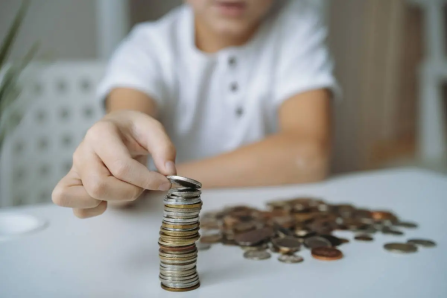 Подросток в возрасте 12-14 лет без личных денег обходиться не сможет. Наверняка в этот период многие родители уже разрешают детям самостоятельно ездить в школу, посещать различные кружки, выходить на прогулки с друзьями. Однако деньги необходимы не только для того, чтобы оплатить проезд или иметь возможность перекусить вне дома.Аргументы «против»Не все родители одинаково поддерживают идею средств на карманные расходы.Некоторые предпочитают сами обеспечивать детей и во всем их контролировать.Кто-то не доверяет своим чадам, ругает их за ошибки – мол, даешь им деньги, а они покупают на них вредные сладости или ненужную одежду.А кто-то считает, что лишние средства балуют и портят детей.Такие опасения имеют место, ведь родители зарабатывают на жизнь своим трудом, чтобы предоставить отпрыскам все необходимое.Но самое важное здесь – подойти к вопросу с умом. Действительно, ругать за любые траты – плохо. А проводить разъяснения и учить реальной жизни с ранних лет – хорошо, и это подтверждают психологи.Несколько советов для родителей:Отличный вариант – обучение подростка обращению с деньгами. В начале ребёнку выдаётся небольшая сумма на карманные расходы. Затем, по мере взросления ребенка, или, когда подросток учится лучше обращаться с финансами,  эта сумма возрастает и в неё родители начинают включать аксессуары, канцелярские принадлежности, подарки для родственников и друзей.Альтернативный вариант решения вопросов с финансами: вместо карманных денег подросток находит подработку, которая снабжает его карманными деньгами на мелкие расходы. Это может быть несложная работа, но ребёнок будет иметь свои собственные деньги.Обучать детей финансовой грамотности, а не взвешивать все на себя – легче для родителей.При этом родителям и самим следует понимать, что открытая для всей семьи тема финансов сделает их жизнь проще.Благодаря личному бюджету ребенок:научится распоряжаться деньгами;поймет, что деньги не берутся из ниоткуда;узнает, что некоторые вещи стоят дешевле, а некоторые дороже и что на свои мечты можно копить;станет финансово независимым в некоторых вопросах;сможет самостоятельно реализовать свои цели.Благодаря карманным деньгам ребенок получает опыт и становится самостоятельным, а родители облегчают свою жизнь.- С какого возраста давать карманные деньги детям?По закону дети с шести лет могут совершать мелкие бытовые сделки самостоятельно. То есть отправлять их за молоком – вполне нормально.С 5-6 лет они способны осознать, что такое деньги. С возрастом понимание растет. Дайте понимание товаров и их категорий.Расскажите, что можно купить в магазине. Объясните деление товаров на категории. Например, что в продуктовом магазине есть отдел с хлебом, овощами, бакалеей, мясом. А в магазине техники – с телефонами, холодильниками.Расскажите о номинале, купюрах.Познакомьте малыша с купюрами. Найдите их схожесть и отличия. Попробуйте посчитать монетки. Соберите нужную сумму на какой-нибудь товар из имеющихся купюр или, наоборот, научите делать размен.Объясните, сколько стоит товар.Покажите ценность вещей. Допустим, хлеб стоит 30 рублей, а автомобиль – миллион.Посмотрите вместе, что нужно купить для разных случаев.Вообразите, что вы покупаете гостинцы бабуле, идете в поход или пополняете домашний холодильник. Подумайте, что нужно купить, какая сумма на это понадобится, составьте список. Можно воплотить игру в жизнь и сделать реальный список с настоящим походом в магазин и самостоятельной сверкой по списку.- Какую сумму выделить на карманные расходы?Выбирая, сколько денег давать на карманные расходы, исходите из расчетов, на что этого должно хватить. Кто-то выдает деньги на мелкие радости, а кто-то – на одежду, канцтовары, косметику.Не стесняйтесь поинтересоваться у родителей друзей или одноклассников, сколько дают им, чтобы ваше чадо не чувствовало себя ущемленным или не было излишне «богатым» на фоне других. Следите и за уровнем собственного комфорта. Не стоит выдавать большие суммы в ущерб семейному бюджету.Рекомендуется давать тем, кто помладше, небольшие суммы один-два раза в неделю. А тем, кто постарше, – раз в месяц. Это позволит подросткам изучить долгосрочное планирование. Например, подготовит старшеклассников к студенческой жизни.Будьте готовы к тому, что он может совершить ошибки. Купить что-то бесполезное, отдать деньги друзьям, чтобы завоевать их доверие, или просто потерять. Все это – цена опыта. Пусть лучше он случится в детстве в масштабах пары сотен рублей, чем в будущем в масштабах сотен тысяч и миллионов- Стоит ли поощрять ребенка деньгами?Не рекомендуется поощрять финансово то, что ребенок должен делать и так. Например, учебу или работу по дому. Ведь это его обязанность как члена семьи. Свои обязанности все выполняют бесплатно, действуя из других побуждений и ценностей.А вот научить его нестандартным вещам и наградить за это можно. Предоставьте ребенку возможность взять на себя то, для чего обычно в семье обращаются к платным специалистам – например, помыть машину или вычесать собаку.Материал подготовила Руденко О.В., педагог-психолог.